Внимание!!!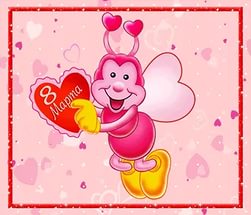 3 и 4 марта состоятся утренники, посвященные Международному женскому Дню 8 марта!3 марта в 9.30 – группы «Матрешки»   и  «Колокольчики»3 марта в 10.30 - группы«Лучики»  и  «Сибирячок»4 марта в 10.00 - группа «Солнышко»Приглашаем дорогих наших мам и бабушек!